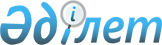 О распределении обязанностей между Премьер-Министром, заместителями Премьер-Министра и Руководителем Канцелярии Премьер-Министра Республики КазахстанРаспоряжение Премьер-Министра Республики Казахстан от 1 февраля 2013 года 16-р

      1. Утвердить прилагаемое распределение обязанностей между Премьер-Министром, заместителями Премьер-Министра и Руководителем Канцелярии Премьер-Министра Республики Казахстан. 



      2. Установить, что министры и председатели агентств несут персональную ответственность за деятельность возглавляемых ими государственных органов по реализации стратегических приоритетов и документов в соответствии с системой государственного планирования Республики Казахстан, ориентированной на результат. 



      3. Признать утратившим силу распоряжение Премьер-Министра Республики Казахстан от 27 сентября 2012 года № 185-р «О распределении обязанностей между Премьер-Министром, заместителями Премьер-Министра и Руководителем Канцелярии Премьер-Министра Республики Казахстан».       Премьер-Министр                            С. Ахметов

Утверждено         

распоряжением Премьер-Министра

Республики Казахстан    

от 1 февраля 2013 года № 16-р 

Распределение обязанностей

между Премьер-Министром, заместителями Премьер-Министра и

Руководителем Канцелярии Премьер-Министра Республики Казахстан 

Премьер-Министр Республики Казахстан Ахметов С.Н.      Руководство деятельностью Правительства.

      Стратегические вопросы экономической, финансовой, фискальной и таможенной политики, государственного бюджета.

      Вопросы межгосударственных отношений и международного сотрудничества.

      Вопросы привлечения иностранных инвестиций и улучшения инвестиционного климата.

      Вопросы Международной специализированной выставки ЭКСПО-2017.

      Вопросы информации, информатизации и связи.

      Вопросы развития культуры.

      Вопросы обороны и правопорядка.

      Вопросы развития нефтегазового сектора.

      Координация законотворческой деятельности.

      Кадровые вопросы Правительства.

      Руководство работой Республиканской бюджетной комиссии, Совета по экономической политике, Государственной комиссии по вопросам модернизации экономики и других консультативно-совещательных органов, возглавляемых Премьер-Министром Республики Казахстан.

      Вопросы развития государственного языка.

      Представление Правительства в отношениях с Президентом Республики Казахстан, а также с Парламентом, Конституционным Советом, Верховным Судом, Генеральной прокуратурой и другими конституционными органами.

      Координация деятельности акционерного общества «Фонд национального благосостояния «Самрук-Казына». 

Первый заместитель Премьер-Министра - Министр регионального

развития Республики Казахстан Сагинтаев Б.А.      Оперативные вопросы региональной политики.

      Вопросы оперативного управления экономикой и региональной политики.

      Вопросы агропромышленного комплекса, земельных и водных отношений, охраны окружающей среды, использования природных ресурсов.

      Вопросы развития строительства и модернизации жилищно-коммунального хозяйства.

      Вопросы развития транспортной инфраструктуры и логистики.

      Вопросы чрезвычайных ситуаций и мобилизационной работы.

      Вопросы развития оборонно-промышленного комплекса.

      Вопросы подготовки и прохождения отопительных сезонов.

      Вопросы демографической и миграционной политики.

      Вопросы развития малого и среднего предпринимательства.

      Вопросы деятельности социально-предпринимательских корпораций.

      Вопросы координации реализации Программы «Развитие регионов»,   Программы развития моногородов на 2012 - 2020 годы, Программы  модернизации жилищно-коммунального хозяйства до 2020 года, Программы жилищного строительства в Республике Казахстан на 2011 - 2014 годы, Программы «Доступное жилье - 2020», Программы по развитию агропромышленного комплекса в Республике Казахстан на 2010 - 2014 годы, Программы «Акбулак», Программы развития транспортной инфраструктуры и Программы «Дорожная карта бизнеса 2020».

      Координация деятельности трехсторонних комиссий (республиканской, региональных и отраслевых) по социальному партнерству и регулированию социальных и трудовых отношений.

      Координация деятельности акционерного общества «Национальный управляющий холдинг «КазАгро».

      Замещает заместителя Премьер-Министра Республики Казахстан Исекешева А.О. в период его отсутствия. 

Заместитель Премьер-Министра Республики Казахстан Орынбаев Е.Т.      Вопросы развития образования, науки, здравоохранения, социальной модернизации, социальной политики, занятости, спорта, религии, реализации проектов «Назарбаев Университет», «Назарбаев Интеллектуальные школы», «Кәсіпқор».

      Вопросы развития статистики.

      Вопросы координации взаимосвязи бизнес-сообщества с государственными органами, включая иностранные предприятия.

      Вопросы реализации административной реформы государственных органов, снижения административных барьеров для предпринимателей (вопросы «Doing Business»), включая налоговое и таможенное администрирование.

      Вопросы координации развития «электронного правительства» и автоматизации государственных услуг.

      Вопросы реализации Дорожной карты антикризисного реагирования.

      Вопросы координации реализации Государственной программы развития здравоохранения Республики Казахстан «Саламатты Казакстан» на 2011-2015 годы, Государственной программы развития образования Республики Казахстан на 2011-2020 годы и Программы «Занятость - 2020».

      Вопросы координации и реализации проектов Всемирного банка, Европейской комиссии, Организации экономического сотрудничества и развития (ОЭСР) и Американской торговой палаты в Казахстане.

      Замещает заместителя Премьер-Министра Республики Казахстан Келимбетова К.Н. в период его отсутствия. 

Заместитель Премьер-Министра Республики Казахстан Келимбетов К.Н.      Вопросы макроэкономической политики.

      Вопросы бюджетной политики.

      Вопросы управления государственными активами.

      Вопросы финансового сектора.

      Вопросы налоговой и таможенной политики.

      Вопросы развития государственно-частного партнерства, включая вопросы концессий.

      Вопросы регулирования естественных монополий, развития конкуренции и защиты прав потребителей.

      Вопросы торговой и тарифной политики.

      Вопросы системы государственного планирования.

      Вопросы космической деятельности.

      Вопросы вступления Казахстана во Всемирную торговую организацию и сотрудничества в рамках Евразийского экономического сообщества (ЕврАзЭС), Таможенного союза, Единого экономического пространства.

      Замещает заместителя Премьер-Министра Республики Казахстан Орынбаева Е.Т. в период его отсутствия. 

Заместитель Премьер-Министра - Министр индустрии и новых

технологий Республики Казахстан Исекешев А.О.      Вопросы реализации Государственной программы по форсированному индустриально-инновационному развитию Республики Казахстан на 2010-2014 годы.

      Вопросы реализации государственной политики по увеличению доли казахстанского содержания при закупках товаров, работ и услуг организациями и государственными органами.

      Вопросы развития промышленности, инноваций, технического регулирования, привлечения иностранных инвестиций, электроэнергетики, геологии и недропользования, нефтехимии, информационных технологий, туризма, экспортного контроля.

      Вопросы развития золотодобывающей отрасли (разведка, добыча, переработка, реализация и ввоз-вывоз).

      Вопросы развития логистики.

      Вопросы развития атомной промышленности и ядерной энергетики, энергосбережения и повышения энергоэффективности, возобновляемых источников энергии, угольной промышленности.

      Вопросы координации развития специальных экономических и индустриальных зон.

      Вопросы координации и реализации проекта ОЭСР «Диверсификация казахстанских ресурсов для прямых иностранных инвестиций и совершенствования программ по развитию секторальных инвестиций».

      Вопросы координации реализации Программы «Производительность-2020».

      Замещает первого заместителя Премьер-Министра Республики Казахстан Сагинтаева Б.А. в период его отсутствия. 

Руководитель Канцелярии Премьер-Министра

Республики Казахстан Кошанов Е.Ж.      Вопросы информационно-аналитического, правового, организационного, протокольного, документационного, материально-технического и иного обеспечения Премьер-Министра и руководства Правительства.

      Координация деятельности центральных и местных исполнительных органов, ведомств в части подготовки решений Правительства и организации их исполнения, по вопросам соблюдения государственной и исполнительской дисциплины, защиты государственных секретов и обеспечения информационной безопасности.

      Контроль за исполнением актов и поручений Главы государства, данных Правительству, актов Правительства, поручений Премьер-Министра и его заместителей, протокольных решений заседаний Правительства.

      Координация деятельности по созданию единой системы информационно-телекоммуникационного обеспечения государственных органов, в том числе информационных баз данных.

      Организация работы по реализации кадровой политики Правительства.

      Обеспечение взаимодействия Канцелярии Премьер-Министра с Администрацией Президента, аппаратами палат Парламента и акиматами областей.

      Обеспечение деятельности советов директоров акционерных обществ «Фонд национального благосостояния «Самрук-Казына» и «Национальная компания «Астана ЭКСПО - 2017».
					© 2012. РГП на ПХВ «Институт законодательства и правовой информации Республики Казахстан» Министерства юстиции Республики Казахстан
				